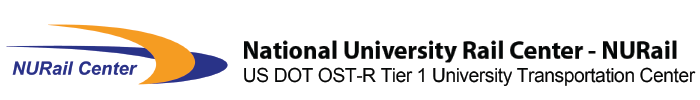 NURail Project ID: (add project number here)Title of Research Report(optional subtitle)ByNameTitleDepartmentUniversityEmail addressNameTitleDepartmentUniversityEmail addressDD-MM-YYYY (date report was written)Grant Number: DTRT13-G-UTC52 (Grant 2) DISCLAIMER Funding for this research was provided by the NURail Center, University of Illinois at Urbana - Champaign under Grant No. DTRT13-G-UTC52 of the U.S. Department of Transportation, Office of the Assistant Secretary for Research & Technology (OST-R), University Transportation Centers Program. The contents of this report reflect the views of the authors, who are responsible for the facts and the accuracy of the information presented herein. This document is disseminated under the sponsorship of the U.S. Department of Transportation’s University Transportation Centers Program, in the interest of information exchange. The U.S. Government assumes no liability for the contents or use thereof.(The above disclaimer must be included in every final report.)TECHNICAL SUMMARYTitlePlease enter title here.IntroductionPlease provide a brief introduction to your report which should include a problem statement.Approach and MethodologyPlease describe your approach (overall style or general idea) and methodology (step by step procedure and researched plan) to tackle this research.FindingsPlease provide a brief summary of the major results of your project.ConclusionsPlease give a concise summary of your interpretations.RecommendationsPlease provide a brief summary of your suggestions.PublicationsPlease provide a list of publications associated with this research, noting those that are attached to this report.Primary ContactPrincipal InvestigatorNameTitleDepartmentUniversityPhone numberEmail addressOther Faculty and Students Involved NameTitleDepartmentUniversityPhone numberEmail addressNURail Center217-244-4999nurail@illinois.eduhttp://www.nurailcenter.org/On the following page you would start the text of your final report. Be sure to follow the NURail formatting guidelines.